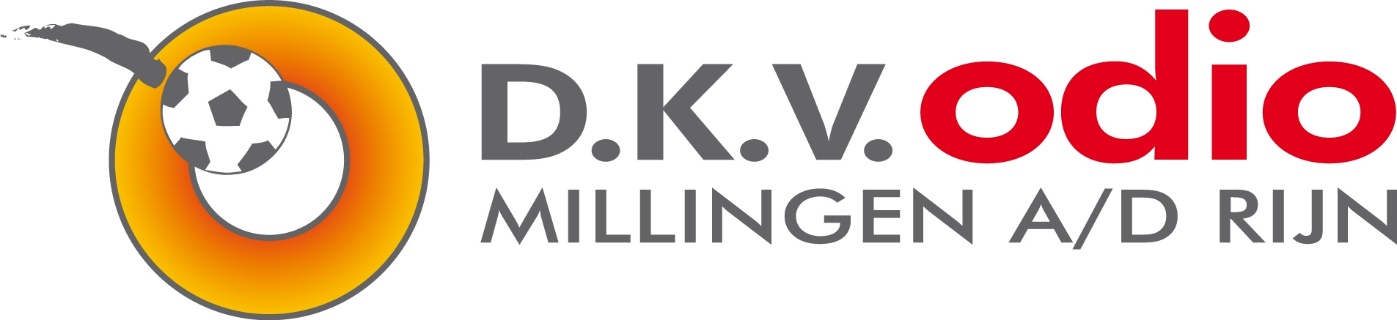 							Secretariaat: Handelstraat 14  	                            						       6566 GA  Millingen a/d Rijn							E-mail:         odio.millingen@gmail.com							Bankrelatie: Rabobank Groesbeek-Millingen a/d Rijn							Rek.nr.:        NL84RABO0134401840							Millingen aan de Rijn, september 2019Beste leden,Wij zijn trots op onze vereniging, een vereniging met een mooi aantal leden en een financieel gezonde vereniging. We willen dit ook graag voor de toekomst continueren.Het bestuur van Korfbalvereniging ODIO bestaat uit 7  mensen, die zich de afgelopen jaren hebben ingezet voor onze vereniging. Afgelopen jaarvergadering heeft onze voorzitster Annemiek Cronenberg al aangegeven af te zullen treden en vorige week heeft Wendy Vos te kennen gegeven per direct haar bestuursfunctie neer te leggen. Daarnaast zullen tijdens de komende jaarvergadering een aantal bestuursleden aangeven dat zij het daaropvolgende jaar zullen aftreden/niet herkiesbaar zijn. Dit betekent een forse aderlating voor ons bestuur. Wij kunnen zo niet verder!!! Wij zijn dringend op zoek naar helpende handen!!!Dus beste leden en ouders denk eens na over het toetreden tot ons bestuur, of misschien ken je iemand die geïnteresseerd zou kunnen zijn, laat het ons weten via ons mailadres of neem contact op met een van onze bestuursledenWilt u meer informatie dan zijn wij natuurlijk graag bereid om deze te geven.Wij hopen dat er leden binnen onze vereniging zijn, of mensen daarbuiten, die Korfbalvereniging ODIO  een warm hart toedragen en zich willen gaan inzetten voor onze vereniging.Zonder nieuwe bestuursleden kan de toekomst van ODIO niet gegarandeerd worden!Met vriendelijke groet,Bestuur Dames Korfbalvereniging ODIO.Annemieke Cronenberg  0630334967Mireille van der Velden  0648020980Esther Frieling                 0615833060Marlies Menting              0639810652Berry Celissen                 0629224738Gabie Janssen                  0637273429